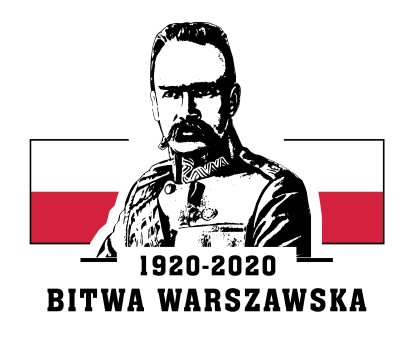 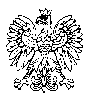 31 WOJSKOWY ODDZIAŁ GOSPODARCZYZgierz, dnia 1 sierpnia 2022 r. DO WYKONAWCÓWZESTAWIENIE OFERTZamawiający – 31 Wojskowy Oddział Gospodarczy z siedzibą w Zgierzu przekazuje informacje dotyczące ofert złożonych w postępowaniu o udzielenie zamówienia publicznego o wartości mniejszej niż 130 000 złotych netto pn: Usługa polegająca na wykonaniu w 2022 r. obowiązkowej kontroli urządzeń sozotechnicznych i obiektów szkoleniowych administrowanych przez 31. WOG Zgierz oraz sporządzenie w formie papierowej i elektronicznej dokumentacji przeprowadzonej kontroli obiektów zlokalizowanych w kompleksach wojskowych administrowanym przez SOI Kutno, SOI Leźnica Wielka, SOI Łódź, SOI Nowy Glinnik, SOI Tomaszów Mazowiecki, SOI Zgierz.Nr sprawy 564/PU/22Zamawiający zamierza przeznaczyć na realizację zamówienia kwotę: 14 371,20  zł brutto.W postępowaniu złożono 2 oferty, których zastawienie zawiera poniższa tabela:           KOMENDANT 31. WOJSKOWEGO ODDZIAŁU GOSPODARCZEGO                                                        W ZGIERZU                                                     płk Jacek BIRUŚ                             E. ADAMKIEWICZ /SZP/ 261 442 09801.08.2022 r.2712 B-5 		Nr ofertyNazwa i adres WykonawcyCena brutto1/564/PU/22ADREM Witold Janeczkoul. 63. Pułku Piechoty 71B/2787-100 Toruń48 744,90 zł2/564/PU/22COMMANDER Kamil Galewskiul. Lińsk 116c89-530 Śliwice 20 070,00 zł